CERTIFICACIÓN DE CONTRATACIONES DE LA(S) INSTITUCIÓN (ES) PARTICIPANTE(S)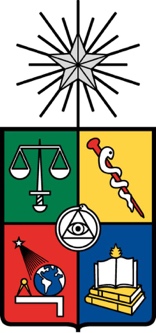 (Por favor enviar en hoja de carta con logo institucional)COLOCAR LA FACULTAD, en el marco del Concurso Anillos de Investigación en Áreas Temáticas Específicas 2024, certifica que los(las) siguientes investigadores(as) que postulan a este concurso en la categoría de Investigadores(as) Principales presentan la relación laboral aquí indicada con esta institución:(FIRMA REPRESENTANTE LEGAL)NOMBRE DEL DECANO (A)/DIRECTOR (A)UNIVERSIDAD DE CHILE ESTA CARTA ES INTERNA PARA PODER GESTIONAR LA CARTA INSTITUCIONAL Fecha: (día/mes/año)       NombreRUNForma de Contratación (Honorarios, Contrato Trabajo, Por proyecto, etc)Fecha inicio vinculación laboralHoras semanalesNombreRUNForma de Contratación (Honorarios, Contrato Trabajo, Por proyecto, etc)Fecha inicio vinculación laboralHoras semanales